Petek, 8. 5. 2020Mala šola kretanjaDober    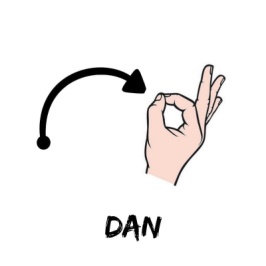 Danes in zapoj ob pesmi Murenčki. 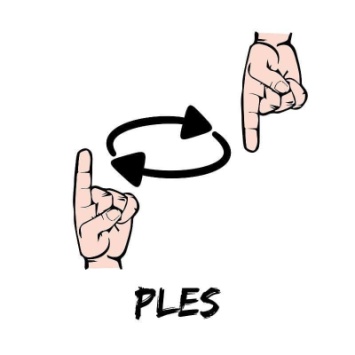 https://www.youtube.com/watch?v=23P2EO19mEYUgotovil/a boš, da nekaj kretenj že poznaš. Poskusi jih pokazati tudi ti.Lep pozdrav   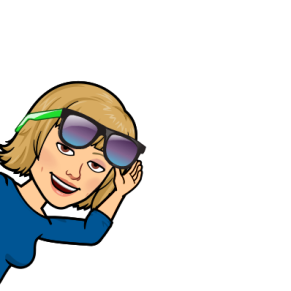 